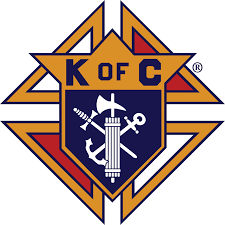 Father Luke Sheehan Council #1872Minutes from General Business Meeting on December 11, 2023Chaplin Report:  No ReportGrand Knight Report:  Pat thanked all those who helped with the Christmas Fair, the Christmas Parade, our December Breakfast and the Nativity Scene set up.  He introduced the Ray Prom, Immediate Past State Deputy the new Facilities Manager at the Powell Butte Retreat Center.Financial Secretary Report:  Deposits. Breakfast Cash/Checks /credit Card $865, Christmas Cards cash checks credit cards $2255, Dues $1005, 365 Club 151.90, Expenses: $450.04 Pat Burrus, Christmas Fair, 115.88 Matt Deppmeier Stamps, $172.20 Frank Krupicka,  Christmas Cards, St. $1250 St. Francis Church Restoration, $500 Seminary Support, $500 KofC Charities, $500 Sisters of Mary Kakamega, $2000 St. Francis Youth Ministry, $500 Bethlehem Inn, $500 Habitat for Humanity and $2000 St. Francis School Bottle Drop Report: $630.17 is our balance at Bottle Drop.  $20,764 total collect to date.  Steve thanks those who helped bag while he was elk hunting with 57 blue bags needing to go to Bottle DropTreasurers Report:     No Report          Beginning Balance  $19538		           Receipts/Deposits: $3403		          Disbursements: $1119	                         Ending Balance $21,822Roundtable Report: Procession being held on Tue. 12/12 at Pilot Butte for Lady of Guadalupe.4th Degree Report:   12/21 event to be held at St. Thomas in Redmond.Old Business New Business :  January 7th is our next Breakfast District Deputy Report:  Fraternal Leadership Advisory training sessions to occur in January, March for Life on 1/19 in Washington DC, Resolutions due Feb 3rd for State Convention & Councils throughout Central Oregon asked to organize state convention in May of 2025Monthly AwardsKnight of the Month:  Jacob SchreiberFamily of the Month: Lupita & Rick WesselerLady of the Month:  Gina Lorenz Sick & DistressedJoe Salazar, Dick Van Deusen, Todd Biddle, Andy Brown, Fernado Zepeda, Nancy Delgado, Father Gutgsell, Ross Martinez, Good of the Order 